«Россия, которая ищет выход из 1-й за 6 лет рецессии, смогла бы смириться с нехваткой бюджета, взяв  пример с главы Соединенных Штатов Барака Обамы и повысить поддержку нуждающихся групп населения» - говорит Маскин Эрик.«Этот старый кейнсианский подход который раз уже показывал свою эффективность», - сообщил в интервью Маскин, который получил Нобелевскую премию в 2007 г.Снижение цен на нефтепродукты и интернациональные санкции против России из-за событий на Украине давящие на государственные финансы и вынуждающие правительство тратить резервные фонды. Главы прогнозируют нехватку бюджета, 1/2 поступлений обеспечивает нефтегазовый сектор в 3% ВВП в 2015 году. В ежегодном обращении к Федеральному собранию в четверг глава РФ поручил, чтобы нехватка не превышала 3% в следующем году.«Можно ли  вечно мириться с нехваткой? - высказал Маскин. - Нет, вы удерживаете ее достаточно долго, чтобы реанимировать экономику, а затем необходимо отказаться от недостаточного финансирования».Смена курсаВо время прошлого спада производства власти понемногу девальвировали российский рубль и увеличивали социальные расходы, но в этот раз досрочно перешли к режиму варьирующего курса валюты и не торопятся бороться с последствиями экономического спада. Это повергло к резкому повышению бедноты в РФ за пятнадцать лет правления Владимира Путина.«Во время начала рецессии, произошедшей в РФ, правительству нужно смириться с кратковременной нехваткой и перераспределить прибыль в пользу тех, кто в этом нуждается, т.к. это стимулирует экономику и помогает преодолеть спад», - высказал Маскин Эрик.Из  данных Росстата, около 15%  населения РФ или 21,7 млн. людей живут на сумму меньше прожиточного минимума. Спад валового внутреннего продукта в 2015 году составит 3,9-4,4%, а в следующем году - 1% при цене на нефть в 50USD за бочку, прогнозирует главный банк страны.Стимулы против экономииЭрик указывает на отличия в тактике Европы, где восстановление затормаживали программы бюджетной экономии, и Штаты, которые в 2009 году одобрили набор стимулирующих мер больше чем на 800 млрд. долларов, чтобы реанимировать рост.«Отказ от убыточного бюджета может стать контрпродуктивным», - высказал Маскин. Решение уменьшить бюджетные расходы, которое было принято многими странами Европы, «было неправильным - следует подметить, что страны восстанавливались значительно труднее, чем Америка, и сейчас переживают трудные времена», сказал Маскин Эрик.Недостаточное финансирование поддерживает экономику лишь до конкретного предела. В перспективе РФ будут нужны инвестиции в другие отрасли, которые снижают зависимость от сектора нефти, отметил Эрик.«Плохо, что это не сделали раньше» - высказал он.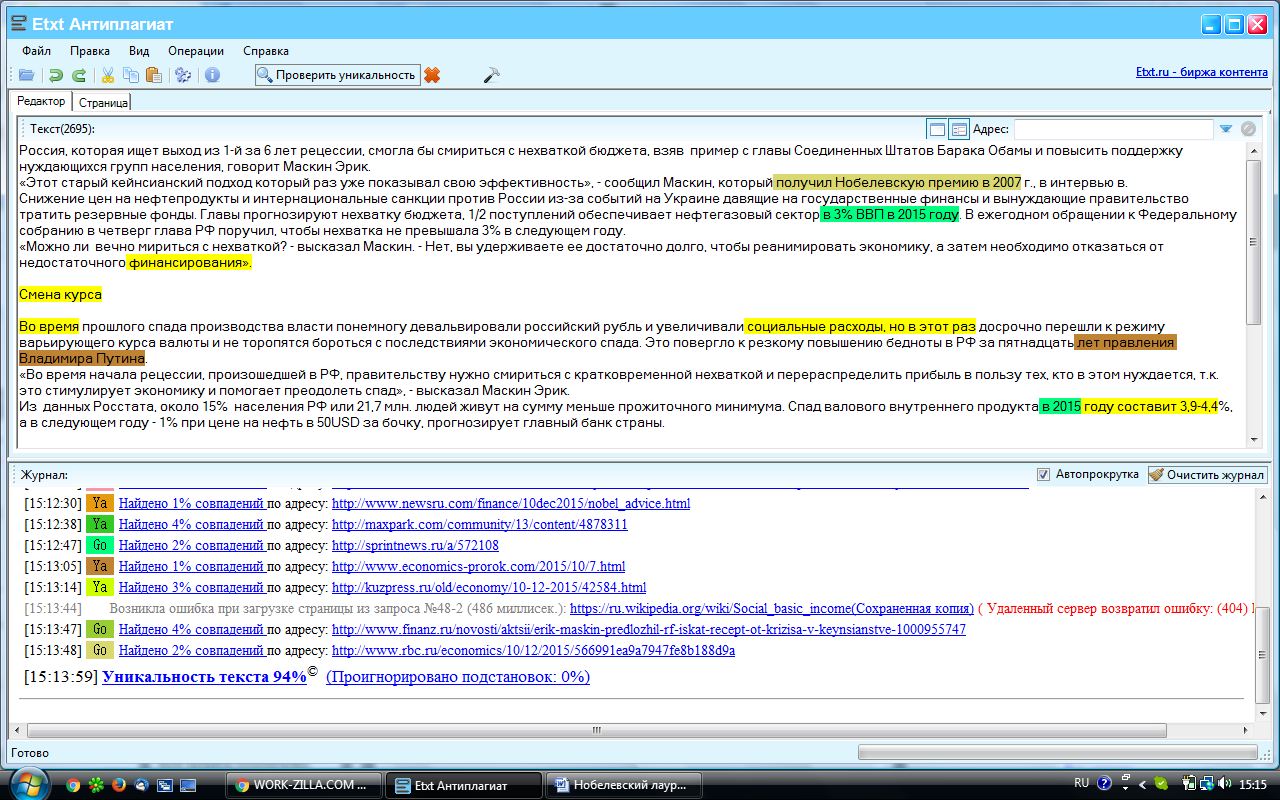 